Tájfutó Utánpótlás EdzőtáborSalgótarján2019. november 13-17.  (szerda-vasárnap)Utánpótlás válogatottaknak és aspiránsoknak kiváló felkészülési lehetőség a 2020-as salgótarjáni EB-re!Szállás: B szállás (a már jól ismert Ifjúsági tábor) fűtött kőházban, 4500 Ft/fő/napÉtkezés: Reggelit és az ebédet mindenki megoldja magának. (ott a nagy Spar 300m-re)Vacsora 1200 Ft/főEdzések: Edzések: 1800 Ft/fő, térkép, felvezetés, SI mérés, bontás.Ha minden edzésen részt veszel, a Salgó Kupával együtt, akkor 9000 Ft/fő.Az ez évi válogatottaknak a rendezők elengedik az edzések árát.Egyéb:Lehet kevesebb napra is jelentkezni.Lehetőleg kísérőkkel jelentkezzetek, mert a terepekre szállításban korlátozottak a lehetőségeink.Mellékletben találod az edzés programot.A résztvevőknek 2020 februárban tudjuk támogatni a tábort, a válogatott keretből. A létszám alapján minimum 10.000 Forinttal.Jelentkezés és információ: 2019. november 1. péntek	Lehetőleg az Entryben jelentkezzetek.Gera Tibor, tel: 70/3348367e-mail: gera.tibor@szegedivasutasse.huSzeged, 2019.10.18.									Gera Tibor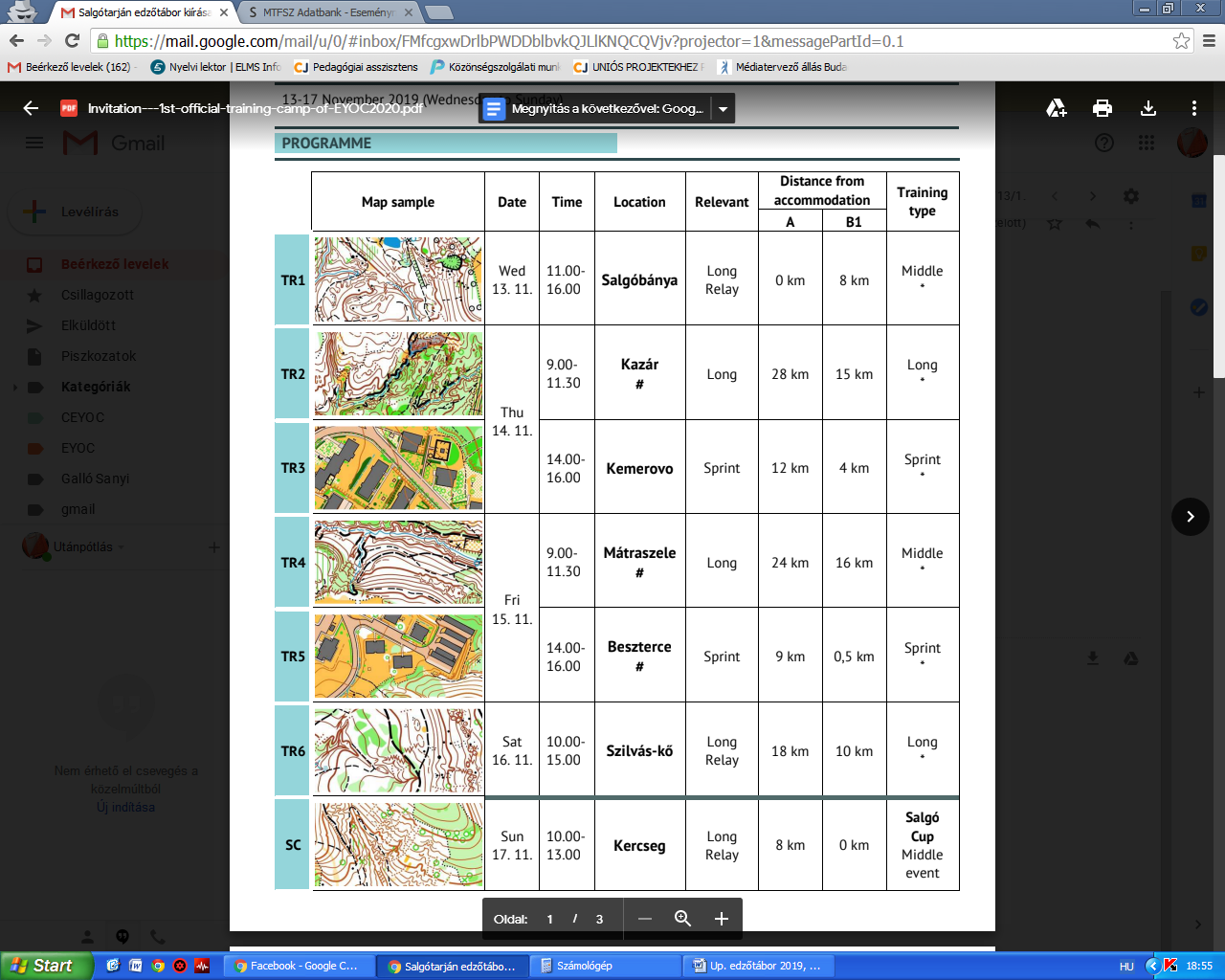 